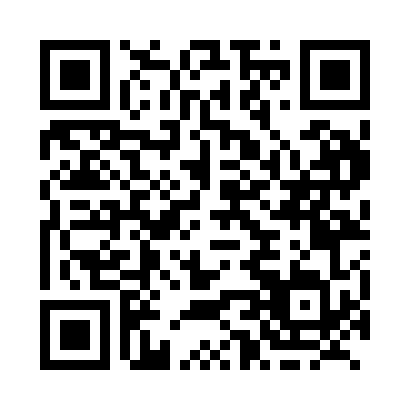 Prayer times for Tuchitua, Yukon, CanadaWed 1 May 2024 - Fri 31 May 2024High Latitude Method: Angle Based RulePrayer Calculation Method: Islamic Society of North AmericaAsar Calculation Method: HanafiPrayer times provided by https://www.salahtimes.comDateDayFajrSunriseDhuhrAsrMaghribIsha1Wed3:315:271:346:549:4211:382Thu3:305:251:346:559:4411:393Fri3:285:221:346:579:4711:414Sat3:275:191:346:589:5011:425Sun3:255:161:347:009:5211:436Mon3:245:131:347:019:5511:457Tue3:225:111:337:029:5711:468Wed3:215:081:337:0410:0011:479Thu3:205:051:337:0510:0311:4810Fri3:185:031:337:0710:0511:5011Sat3:175:001:337:0810:0811:5112Sun3:164:581:337:0910:1011:5213Mon3:144:551:337:1110:1311:5314Tue3:134:531:337:1210:1511:5515Wed3:124:501:337:1310:1811:5616Thu3:114:481:337:1510:2011:5717Fri3:104:451:337:1610:2311:5818Sat3:084:431:337:1710:2512:0019Sun3:074:411:337:1810:2812:0120Mon3:064:381:347:1910:3012:0221Tue3:054:361:347:2110:3212:0322Wed3:044:341:347:2210:3512:0423Thu3:034:321:347:2310:3712:0624Fri3:024:301:347:2410:3912:0725Sat3:014:281:347:2510:4112:0826Sun3:004:261:347:2610:4412:0927Mon2:594:241:347:2710:4612:1028Tue2:584:221:347:2810:4812:1129Wed2:584:201:347:2910:5012:1230Thu2:574:181:357:3010:5212:1331Fri2:564:171:357:3110:5412:14